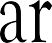 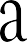 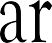 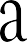 OBJECTIVE:To succeed in an environment of growth and excellence and earn a job which provides me job satisfaction and self-development and help me achieve personal as well as organization goals.JOB EXPERIENSES:Burger King - Dubai UAE (First Food Services) Service Crew / Cashier / Customer Sales Assistant April 2012 – April 15, 2014Work Descriptions:Made sure that customers are welcomed and greeted before they approached us.Made sure that the service stations and counter are fully equipped with necessary condiments.Directly take customer’s order and deliver it precisely on a specified time.Coordinated with production controller and other colleagues.Experienced in up selling product promotions to increase the sales target of the month.Maintained well grooming standards at all times and ensured that all SOP are followed.Attend all the trainings whenever being nominated for individual’s improvements.Robinson Department Store Sales Assistant / Merchandiser September 2010– January 2012Work Descriptions:Assist the Showroom Manager in ensuring all sales activity, planning and execution are at the highest level.Knowledge of organization's range of products and /or services as well as organization's philosophy and policies.Plan and carry out sales activities to meet assigned sales target.Arrange display of products in the showroom for merchandising and promotions.Attend to customer queries, complaints, suggestions, and requests by providing feedback to Area Manager with recommendations for sales promotion.Process sales order and coordinate with cashier for processing of payment.Maintain up to date stock position and record of the products.Coordinate with the Storekeeper and Data Entry the availability of stocks.Maintain the standard display of products, cleanliness and safety in the showroomEnsure the safety in the working area.Perform other related functions that may be assigned from time to time.Alpha HotelFront Office / Reservation Agent November 2008 –August 2010Work Descriptions:Answer incoming calls and assist with reservations, confirmations, room need requests, and queries.Explain resort products, service and other information about the resort as requested.Sell process and enter and confirm room reservations using selling techniques and strategies.Maintain knowledge of current resort events, activities, and hours of operation as well dining options currently available.Greet guests warmly and perform registration procedures.Provide guests with appropriate room assignments, room keys, directions to the rooms while up- selling when appropriate.Assist guests with issues and complaints, with empathy and a focus on guest satisfaction.Answer incoming calls within 3 rings with appropriate greeting.Maintain accurate logs of mail, packages, parcels or other items for guest delivery.Accurate accounting of cash flow assigned to each agent.Facilitate guest departures providing accurate statements and ensuring guest satisfaction and collecting all payments due.Lima Hotel – Batangas City Phils.Front Office / Reservation Agent (On the Job Training) March 2008 – September 2008Work Descriptions:Greeting, registered, and assigned rooms to guests.Answered queries related to hotel services and resolved any issues.Processed guests’ check ins and outs.Prepared and completed room and restaurant bills.Assisted guests’ in storing valuables in secure deposit box.Handled cash, cheques and credit cardsSarouja Restaurant & CafeWaitressDubai Marina, Sufouh roadSkyview tower, Dubai, UAEMay 27, 2014 – May 27, 2016Work Descriptions:Greet customers and seat them according to their preferencesOffer welcome drinks and beveragesFill water glasses and refill beveragesTake orders and provide information about menu itemsSuggest menu items when requested by the customerRelay patrons’ orders to the kitchenEnsure that the order is prepared according to the menuEnsure order quality and quantity prior to servingServe meals and side dishesEnsure that continued service is managed during the course of the mealKeep a constant eye on the table to gauge needs and fulfill them immediatelyAccept payment in credit card and cashClear table and clean table topsEnsure that all tables replenished with eating dishesEDUCATIONAL :College	:	Associate in Hotel & Restaurant Management Batangas State University 2007 - 2009High School	:	Pinamucan National High School 2003 - 2007PERSONAL DATADate of Birth	:	February 26, 1991Citizenship	:	FilipinoCivil Status	:	SingleClick to send CV No & get contact details of candidate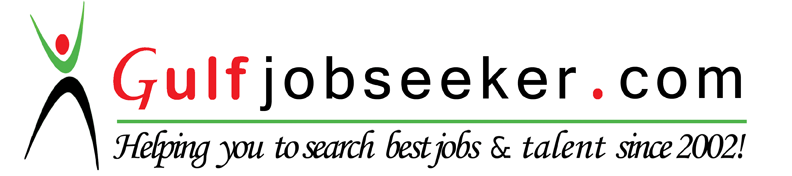 